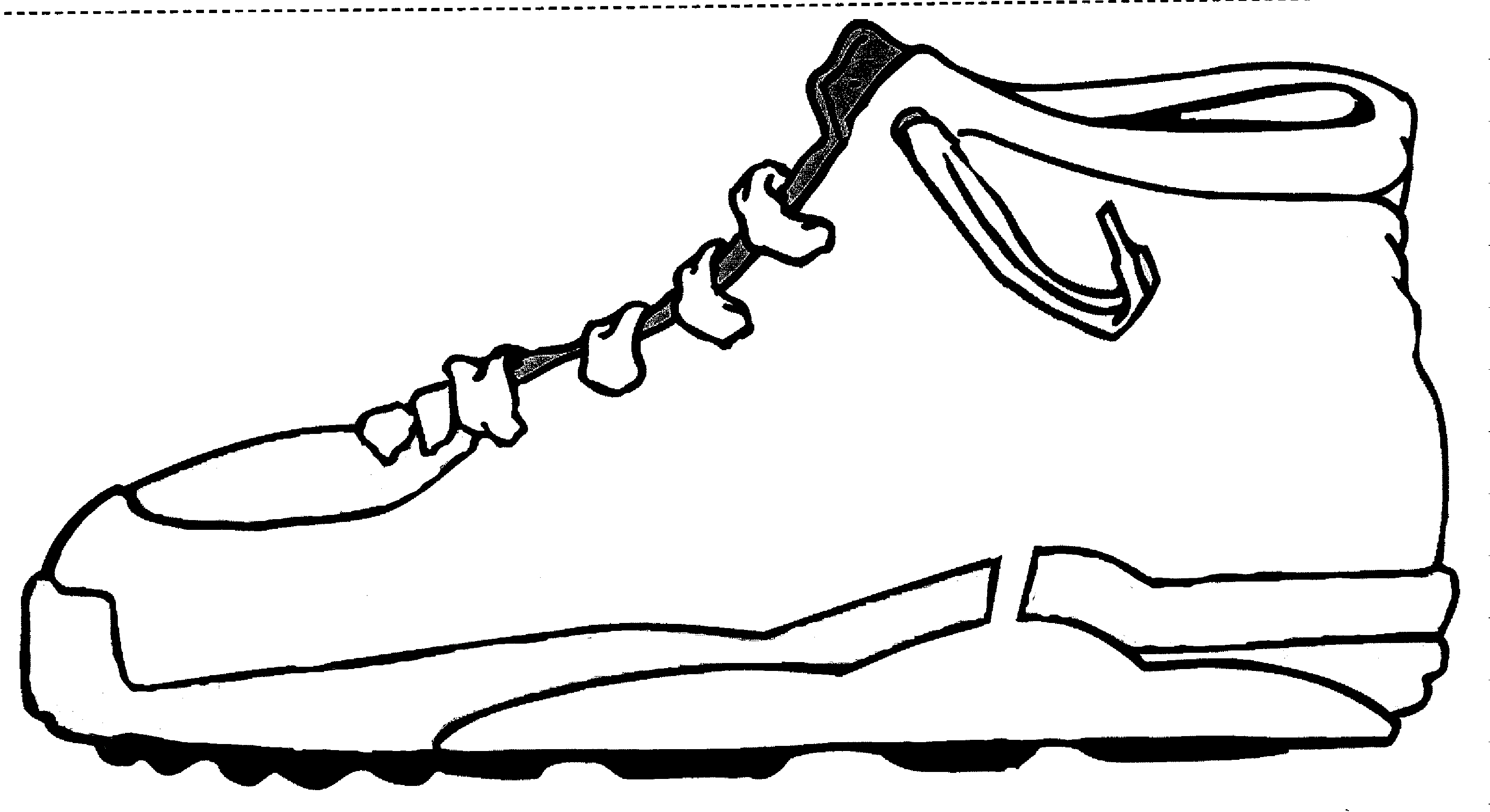 You will use this SHOE to record information about yourself.You should be able to give your shoe to someone and they would be able to introduce you.Sample Questions: What are your Likes and Dislikes, Background – Family, Born at, Dreams for the future, Hobbies, Sports, Good at!Favorite Foods, Kinds of music, Special interests - Be creative with colors, drawings and pictures. – You will cut this out and they will be posted on a Bulletin Board.